Cheetahs:We have all enjoyed the past couple of weeks getting to know each other, both children and adults. We have been very busy exploring the topic of ‘All about Me’ through a range of activities linked to ‘Our Bodies’, ‘Likes and Dislikes’ and in the coming weeks, ‘Our Family and Friends’. Each week we have focused on a story e.g. ‘What I like about me’, ‘I can do it too’ and one of my favourite books, ‘I really want to eat a child!’ Don’t worry it’s about a baby crocodile and lots of bananas! Each story has been supported by real objects, sound effects, photos, symbols, creative activities and a range of sensory experiences.The Cheetahs have been encouraged to express their preferences when choosing motivating toys, songs, IT programs on the smartboard, creative activities and games in the playground. This topic has also allowed us to spend some time exploring our emotions and finding out which things make us feel happy or sad.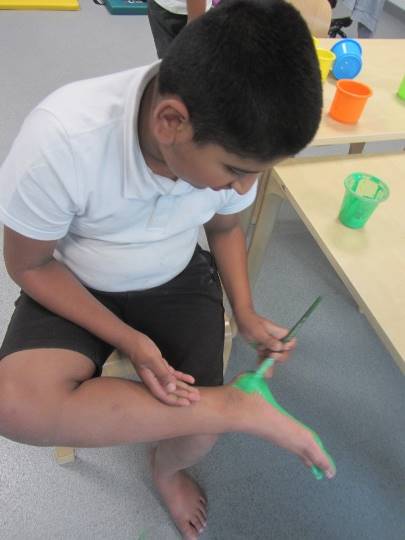 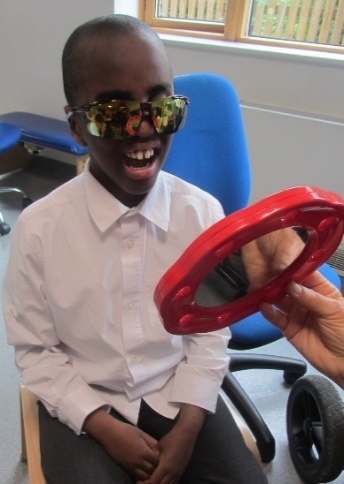 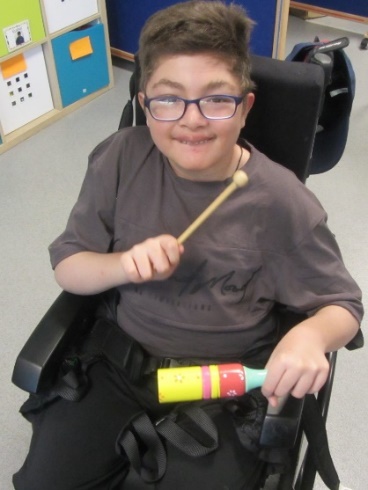 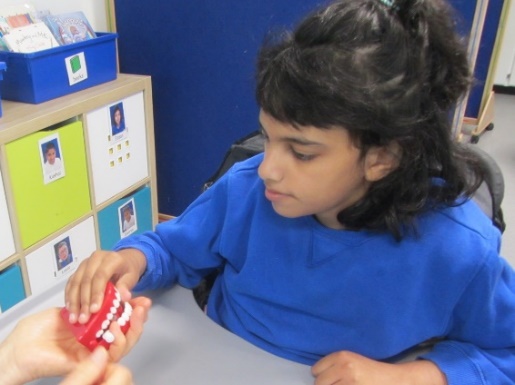 